RESUME        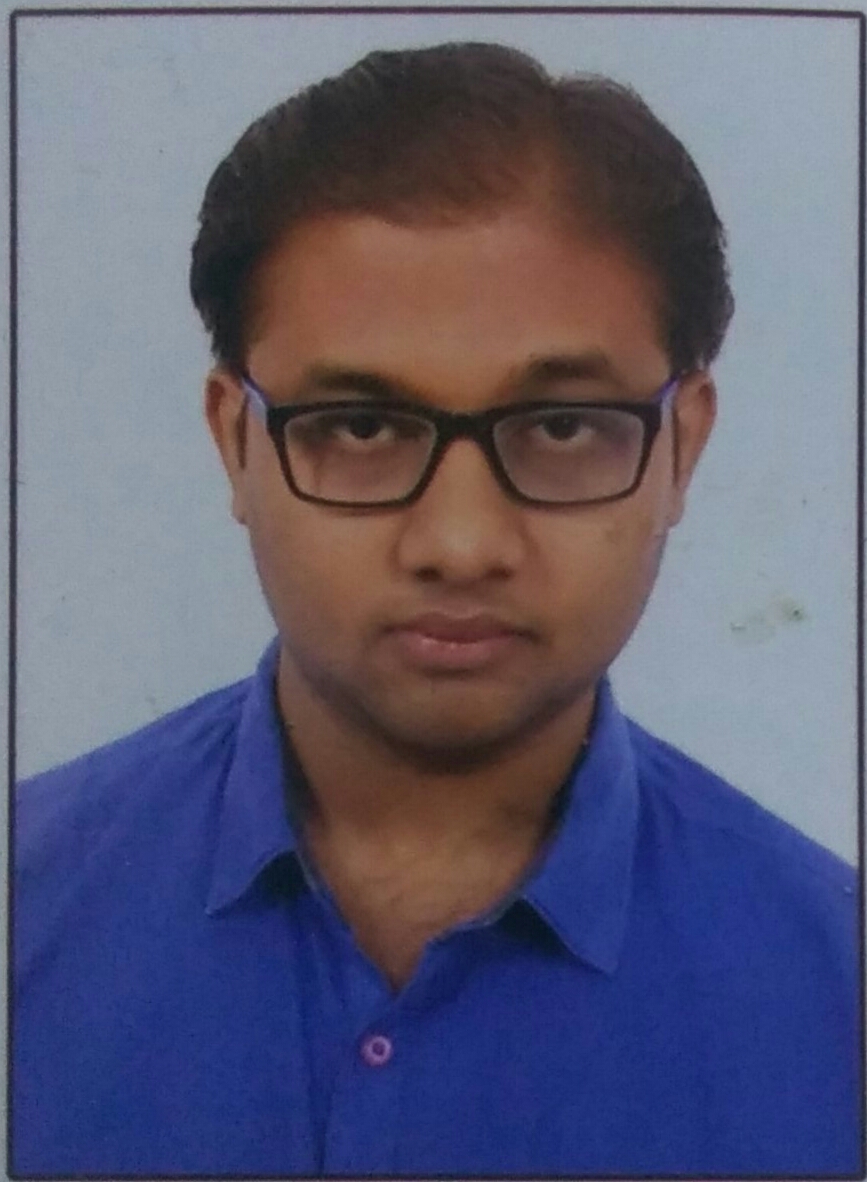 Name                     :     JUTHANI   NIRAV  HARENDRABHAIADDRESS                  :       “GAYATRI KRUPA”                                               11-Shantiniketan so. Street-5                                               B/H. Ranchod Nagar, Zanjarda road,                                                Junagadh..DATE OF BIRTH      :       18 / 10 / 1993SEX                              :         MALEQUALIFICATION     :      (STANDARD)     (BOARD/UNI.)     (RESULT)                                  1.  S.S.C               G.S.E.B                  51.08%                                                    2.  H.S.C              G.S.E.B                   60.5%                                                    3.  CGPI               GTU                       6.46                                                     4.  CPI                  GTU(2016)             5.47   QUALIFICATION     :           B.E CIVILSTATE                         :          GUJARATFATHER OCCU.        :          BUSINESSHOBBY                        :          CRICKET, LISTEN SONGS, READINGMARITIAL STATUS:           UNMARRIEDEXPERIENCE            :          1 YEARSKILL                            :          AUTO CAD 2D     CONTACT NO.           :          9426462514E-mail                          :          nhjuthani@gmail.com